НОД для дошкольников подготовительной группы«Хорошие и плохие поступки»Цель: - Содействовать формированию умений анализировать свои поступки, прогнозировать последствия своих действий, способствовать развитию у детей чувства ответственности.Задачи: -Обобщить  и  систематизировать  представления  детей  о правилах культурного  поведения;  о  значении  таких  понятий  как: доброта, уважение, вежливость, доброжелательность; -Развивать способность анализировать поступки героев из прочитанного материала, коммуникативные навыки, познавательный интерес;-Воспитывать  доброжелательные  отношения  между  детьми, обогащать способы их игрового взаимодействия. Ожидаемые результаты: - сформированная адекватная оценочная деятельность дошкольников, направленная на анализ собственного поведения и поступков окружающих;- умение оценивать положительные и отрицательные поступки;- понимание детьми того, что не следует совершать плохие поступкиМатериалы и пособия: отрывок из рассказа Л.Т. Толстого «Косточка», словарь С.И. Ожегова, карточки с изображением поступков, синие, красные и желтые кружочки, конверты.Содержание НОД:Вводная часть1. Утренний круг. Введение в тему, постановка цели.-Здравствуйте, ребята! Встаньте в круг. Возьмитесь за руки, почувствуйте теплоту рук друг друга, улыбнитесь друг другу. Предлагаю вам рассказать стихотворение руками:Небо ясное над нами,Твердь земная под ногами,Мир дороги открывает,Солнце свет нам посылает,Солнце поднимается,Сердце открывается,Согревается земля,С ней и я!II. Основная часть.1. Беседа.- Сегодня я хочу поговорить с вами о ваших поступках и ответственности за них. А что же такое поступок? Как вы понимаете это слово? (высказывания детей).- Хорошо. Давайте обратимся к толковому словарю С.И. Ожегова и посмотрим, какое определение слову «поступок» даётся в нем.Поступок - это совершённое кем-либо сознательное действие с определённой целью, намерениями и последствиями. - А вы совершали когда-нибудь поступки? Как можно сказать о поступках в двух словах: какие они могут быть (плохие и хорошие) Мы поговорили о поступках, которые несут в себе и добро и зло. По каким признакам можно определить поступок хороший или нет? (если поступок приносит страдания , боль другим или имеет разрушительную силу – это плохой, если чувство радости, удовольствия, помощь - это хороший ).- Поступки, которые несут в себе зло – это не просто поступки, это – проступки. А что такое проступок? Давайте ещё раз обратимся к словарю. Проступок – это поступок, нарушающий правила поведения, провинность. За хорошие поступки нас благодарят и любят, а что мы получаем за плохие поступки - проступки? (высказывания детей)- Правильно, за плохие поступки нам приходится отвечать, т. е нести ответственность!2. Практическое упражнение «Какой поступок?»– Ребята, фотограф прислал нам фотографии, давайте их рассмотрим (сначала рассматриваем две большие иллюстрации).– Что вы видите на фотографии?– Как вы думаете, почему здесь плохой (хороший) поступок?– Как бы поступили вы?– Возьмите по одной фотографии маленького размера, рассмотрите внимательно их и каждый из вас расскажет, какой поступок хороший или плохой у него запечатлен на фото. (Дети рассказывают).– Ребята, у меня два конверта — в один (синий) положим фотографии с плохими поступками, в другой (красный) — с хорошими.– Я думаю, что мы с вами будем делать хорошо и не будем плохо.3. Беседа с детьми «Брать чужие вещи — это хороший или плохой поступок?» по вопросам:      В начале беседы один из ребят рассказывает следующее стихотворение:Что такое, что случилось, Что это за «волшебство»?Пропадают вещи, деньги, — Может, это воровство?-Что значит воровать?-Какого человека называют вором?-Почему люди воруют?-Нужно ли наказывать за воровство?-Можно ли в магазине взять игрушку (или другой предмет) и, не заплатив, идти домой?-Можно ли брать чужую игрушку, если она тебе понравилась? Почему вы так считаете?-Если ребенок домой приносит чужую вещь (игрушку, книгу, конфету), можно ли назвать его вором?Обобщение ответов и подведение детей к мысли: брать чужие вещи без разрешения нельзя, это плохо.4. Чтение рассказа Л.Н. Толстого «Косточка».Купила мать слив и хотела их дать детям после обеда. Они лежали на тарелке. Ваня никогда не ел слив и все нюхал их. И очень они ему нравились. Очень хотелось их съесть. Он все ходил мимо слив. Когда никого не было в горнице, он не удержался, схватил одну сливу и съел. Перед обедом мать посчитала сливы и видит, одной нет. Она сказала отцу.За обедом отец и говорит: «А что, дети, не съел ли кто-нибудь одну сливу?» Все сказали: «Нет». Ваня покраснел как рак и сказал тоже: «Нет, я не ел».Тогда отец сказал: «Что съел кто-нибудь из вас, нехорошо; не в том беда. Беда в том, что в сливах есть косточки, и если кто не умеет их есть и проглотит косточку, то через день умрет. Я этого боюсь».Ваня побледнел и сказал: «Нет, я косточку бросил за окошко».И все засмеялись, а Ваня заплакал. Вопросы для анализа:-Что сделал Ваня, когда никого не было в горнице?-Признался ли мальчик, что съел сливу, когда об этом его спросил отец?-Почему он не признался в содеянном?-Отчего мальчик побледнел и заплакал?-Как вы думаете, ругали бы родители мальчика, если бы он сказал правду?-Хорошо ли поступил Ваня, что солгал родителям?   Ответы детей.5. Физминутка в виде игры - Я  буду  говорить  поступки.  А  вы  будете:  если  хорошо  - прыгать  на  двух ногах и хлопать в ладоши. Если плохо - присядете на корточки. Начали. Маме помогать. Игрушки ломать. Цветы поливать. Место старшим уступать. Сестрёнку обижать. Взрослых перебивать. Здороваться со всеми. Кричать и шалить. Игрушками делиться. Чужое брать без спроса. Кушать аккуратно. По лужам бегать. Молодцы ребята. Были внимательные. 6. Игра -ситуация.1.Я всегда делюсь… игрушками со своими друзьями.2.Если меня угостят конфеткой, …половинку я отдам маме, другу.3.Я щедрый человек, ...я всегда делюсь с друзьями, близкими.4. Если мне не нравится человек, я не буду ничем с ним делиться?...(щедрые люди всегда со всеми делятся) -повторить.5.Если я принес в детский сад новую игрушку, я никому ее не дам, вдруг сломают…(не приноси в детский сад, играй дома).6.Жадничать- это плохо, я никогда не буду…. жадничать.-Ребята, поиграв в эту игру, мы познакомились с правилами воспитания в себе щедрости. Щедрость – это очень хорошо.7. Игра-задание "Ситуация из сказки".-У  вас под стульчиками кружки синие и красные. синий - это плохой поступок. Красный - хороший. Я  объясняю ситуацию, а вы поднимаете круг нужного цвета.— «Битый не битого везет, битый не битого везет!» (синий)— «Всех излечит, исцелит, добрый доктор Айболит!» (желтый)— «Повадилась лиса в курятник кур таскать…» (синий)— «Золушка была добрая, трудолюбивая девочка.» (желтый)— «Всю зиму ухаживала Дюймовочка за больной ласточкой.» (желтый)- "Попросилась лисичка к зайчику погреться, да и выгнала его из избушки и выгнала" (синий)— «Построили звери теремок лучше прежнего и стали в нем все вместе дружно жить» (желтый)- Скажите ребята, а вы какие хорошие поступки совершаете?- Какие чувства вы испытывали, когда совершали хороший поступок?- Случалось ли так, что вы поступали плохо?- Как вы думаете, мы с вами больше должны стараться совершать хорошие или плохие поступки?- Почему вы так думаете?- Конечно, мы должны совершать только хорошие поступки. Потому что добрые, хорошие поступки облагораживают людей. Мир становится богаче, добрее и лучше.Быть легче добрым или злым?Наверно, легче злым.Быть добрым – значит отдавать Тепло свое другим.Быть добрым – значит пониматьИ близких и чужихИ радости порой не знать,Заботясь о других.Конечно, доброму трудней, И все же посмотри:Как много у него друзей!А злой всегда – один…III. Заключительная часть.Рефлексия.Дети отвечают на следующие вопросы педагога:-О чем мы говорили сегодня? Что понравилось? Какие были трудности? - Что такое хорошие и плохие поступки?-Что вы запомнили? Почему нельзя воровать? -А что делать, если случайно взял чужое?Список источников:Парциальная программа духовно-нравственного воспитания детей 5-7 лет «С чистым сердцем»/Р.Ю.Белоусова, А.Н.Егорова, Ю.С.Калинкина.-М.:Русское слово, 2019.Карточки «Хорошо-плохо»/https://infourok.ru/kartochki-dlya-igri-horosho-ploho-2395929.html.https://uchitelya.com/pedagogika/158093-konspekt-nod-horoshie-i-plohie-postupki.html.Приложение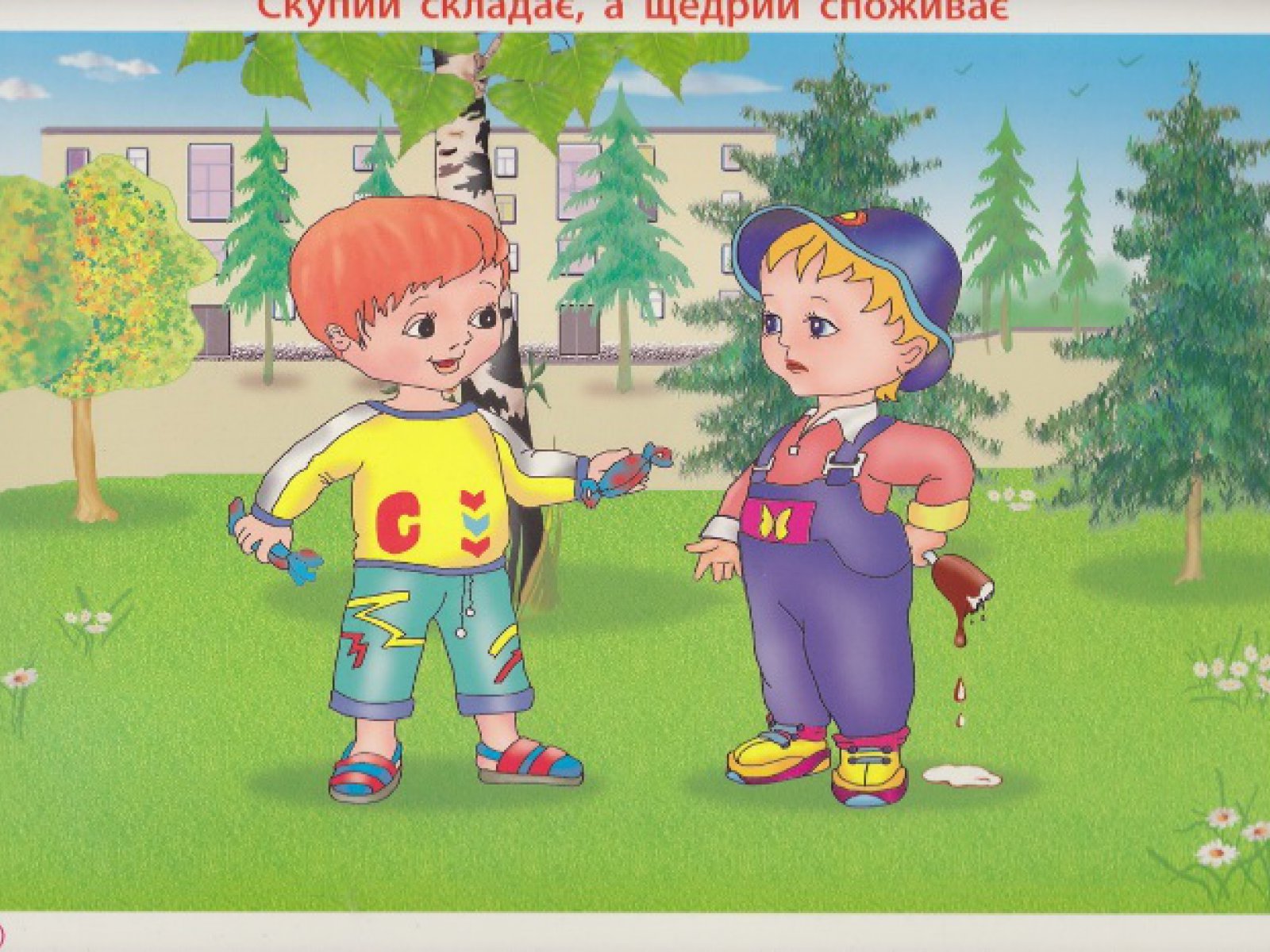 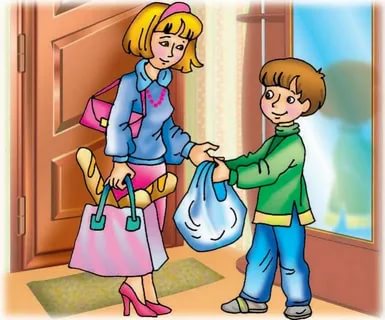 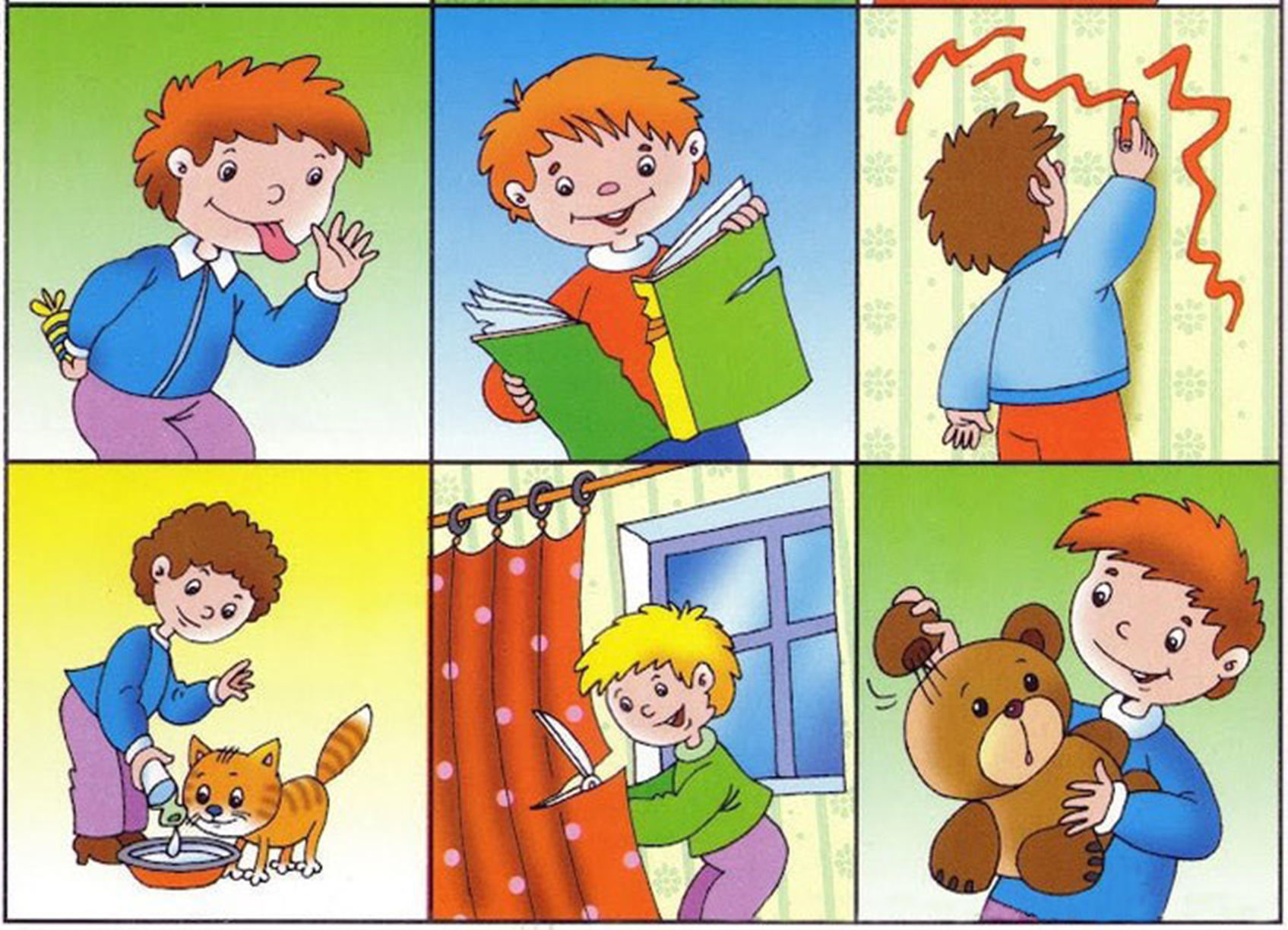 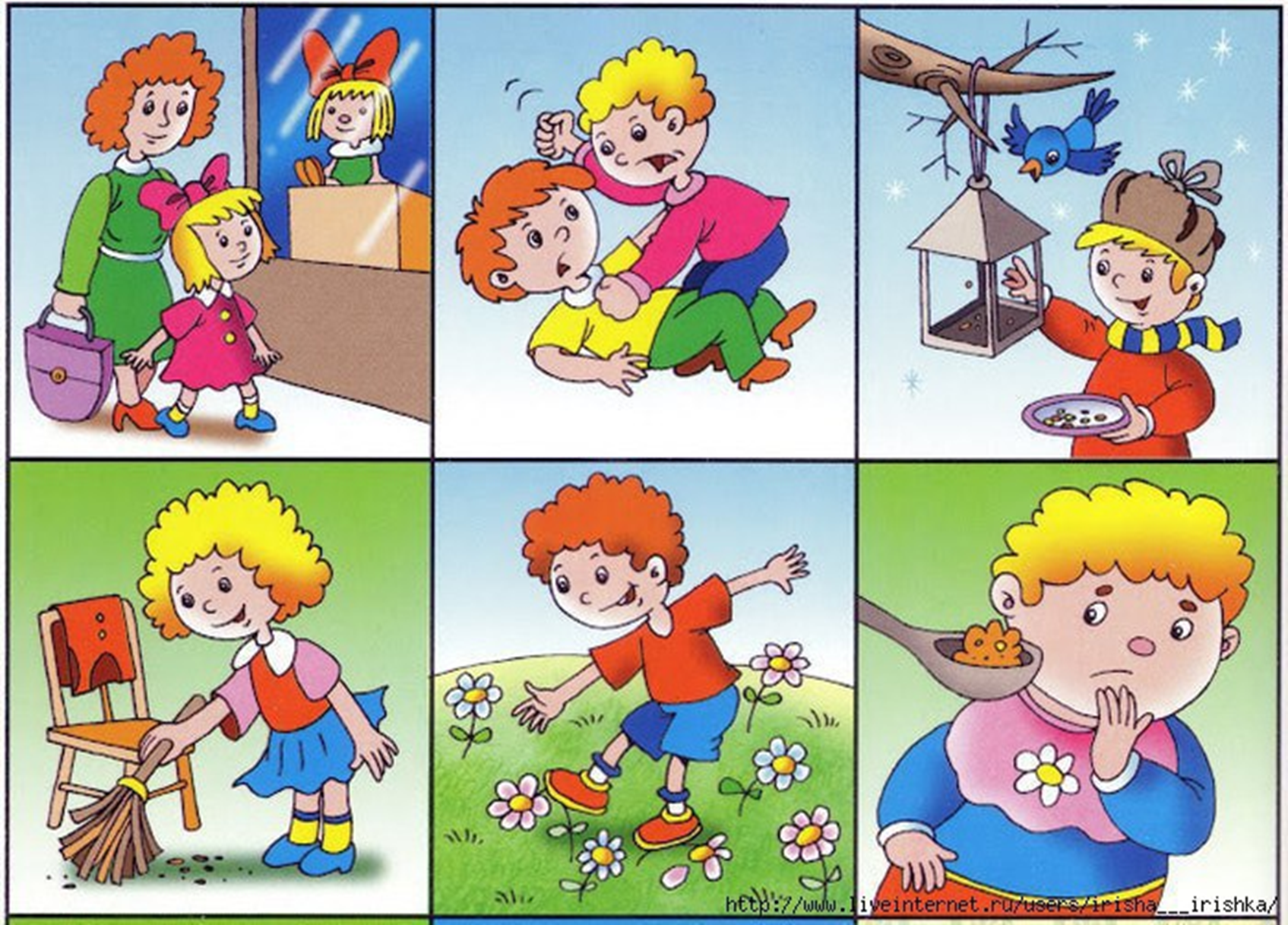 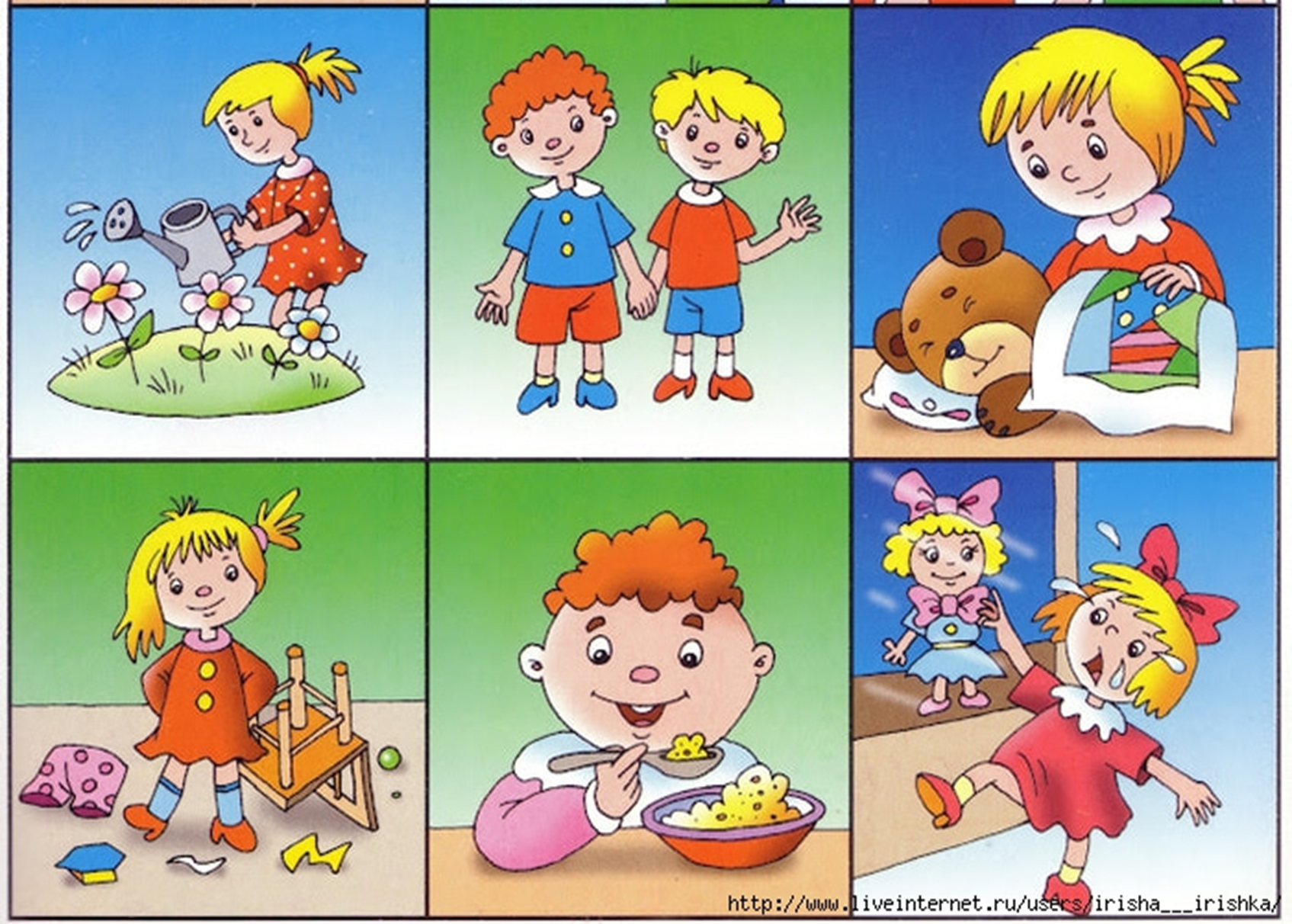 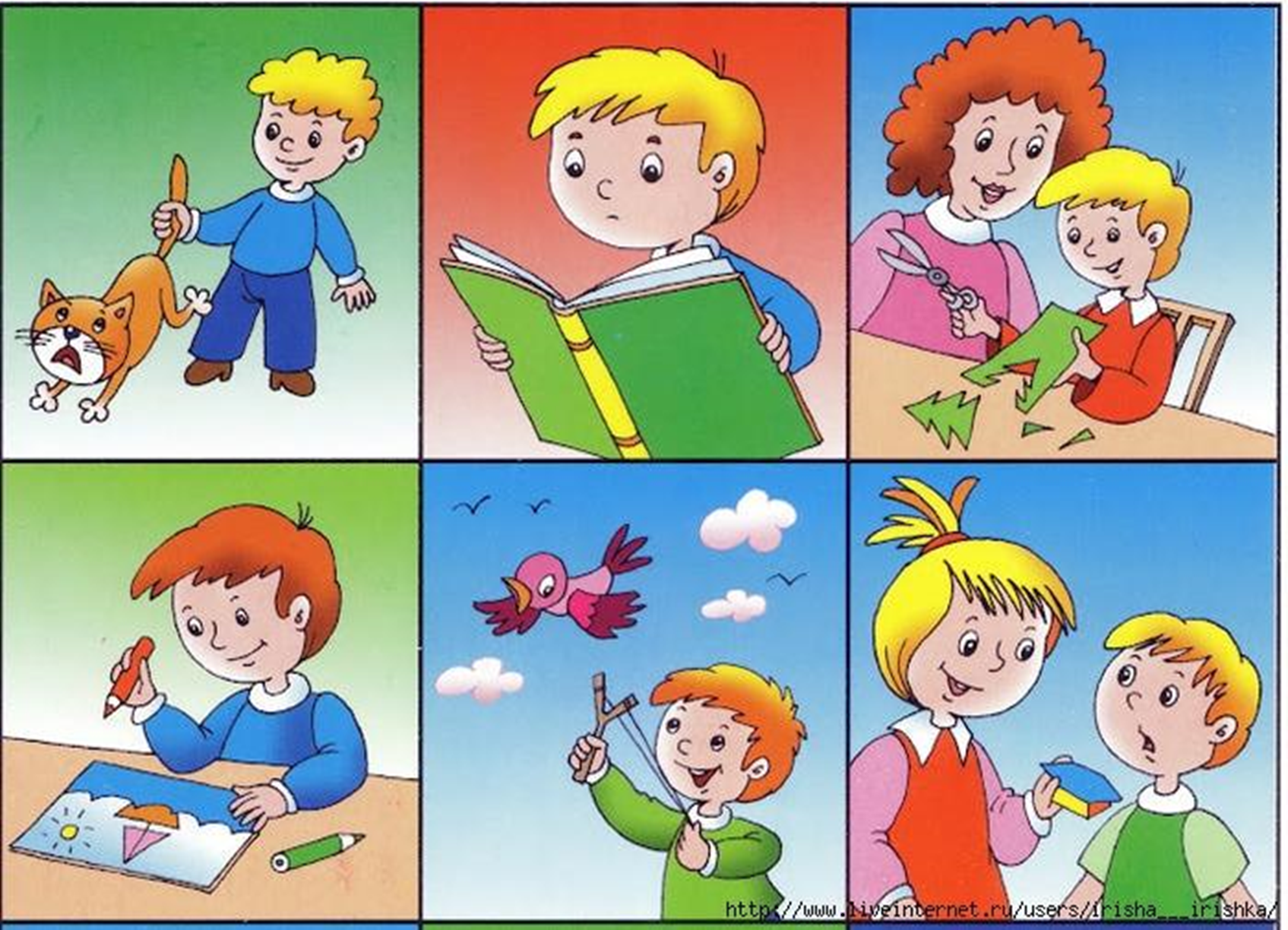 